Slovenská lekárska spoločnosťSpolok lekárov  Trebišov    Regionálna lekárska komora KošiceNemocnica s poliklinikou Trebišov, a. s.Vás pozývajú naVEDECKÚ PRACOVNÚ SCHÔDZUCOSK30. novembra 2017 o 13,30 hod. v zasadačke RÚVZ Trebišov	   MUDr. Peter Mucha                         MUDr. Peter Hajdu	       prezident SL                                     vedecký sekretár SL                    MUDr.  Juraj Bazár                       MUDr. Ondrej Bobík	    riaditeľ NsP Trebišov,  a. s.               primár dermatovener. stacion.                *   Nečlenovia SLK uhradia poplatok 2 € za pridelenie kreditov pri prezentácii 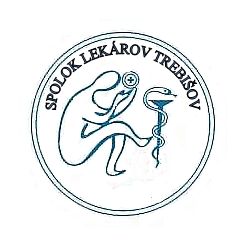                 PROGRAM:    Lyciusová, K., Bobík, O.                     Prehľad sexuálne prenosných ochorení (STD)            2.      Demešová, L.                     Informácia o incidencii syfilitickej infekcie                     v okrese Trebišov  3.      Arganová, H., Bobík, O.     Klinika syfilisu I. štádia             4.      Lyciusová, K.                      Klinika syfilisu II. štádia             5.       Arganová, H.                       Klinika syfilisu III. a IV. štádia              6.        Konevičová, T.                        Epidemiologické opatrenia pri epidémii                        syfilisu v okrese Trebišov              7.         Bobík, O.                         Záver             